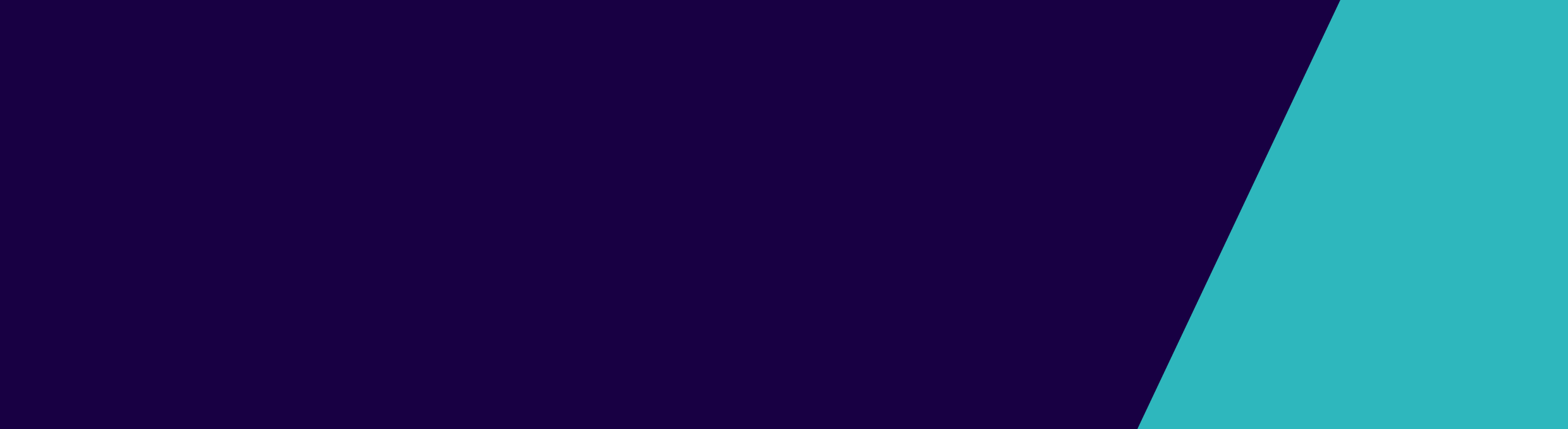 Foreword from the Commissioner for Senior VictoriansI have been pleased to lead the Strengthening Seniors Inclusion and Participation in Local Communities initiative, which brings together organisations to focus on addressing social isolation and loneliness of older people.Older people want to play a meaningful role with value and purpose as they age. We know they want to participate where they live, and that what is available does not always meet their needs. We also know that we need to provide welcoming and inclusive group dynamics, and to reach out to people who do not come to us. I strongly encourage local government and community organisations and groups to consider the ideas demonstrated by these seven projects. Some ways to get started include:asking the older participants in your groups and clubs how well you do what you do developing activities and events to re-engage and re-connect with past members using the newly tested interventions, tools and resources available on Seniors Online at www.seniorsonline.vic.gov.au/get-involvedBy working together there is a significant amount we can achieve.Gerard MansourCommissioner for Senior VictoriansApril 2018IntroductionThe Strengthening Seniors Inclusion and Participation in Local Communities initiative is a key component of the Victorian Government’s response to the Commissioner for Senior Victorians’ report Ageing is everyone’s business, which found that seniors need more opportunities to join, attend and participate in clubs, groups, organisations and activities in the community. Seven local government areas were selected to participate, based on an analysis of socioeconomic status, proportion of single-person households, existing networks of interest and potential support for the project. There was coverage across metropolitan, outer metropolitan and rural locations. The locations were the City of Greater Dandenong (led by enliven, Primary Care Partnership) and local government leads in the:City of LatrobeCity of WhittleseaShire of Mornington PeninsulaCity of Greater Bendigo and Shire of LoddonCity of Maribyrnong City of Frankston.The initiative aimed to support local community-based organisations in these local government areas to address social isolation and loneliness of older people. It encouraged partnerships between organisations, as well as capacity-building activities that could be transferred and used across the state.Each area had a lead agency that established a project leadership group with their partners.The project focused on four priority areas:service and program offeringsorganisational culturelocal connections and referral pathwaysgovernance and organisational life cycle.The Commissioner for Senior Victorians chaired a state-wide project reference group, which provided strategic advice on the project. Membership was drawn from statewide organisations such as peak bodies, state and local government agencies, and academia. A community of practice brought together project leadership groups from all seven areas to encourage peer learning, and to share tools and resources.A social planning and evaluation consultant supported all project sites, facilitated the community of practice, and conducted the project evaluation.ContentsUsing co-design methodology to strengthen seniors participation at City of Maribyrnong	3enliven at City of Greater Dandenong	4Developing a network of ‘Welcoming & Age Friendly’ community groups in the City of Latrobe	5Social inclusion in Frankston and the Mornington Peninsula region	6Whittlesea Seniors Linkup	7Strengthening seniors inclusion and participation in Bendigo and Loddon	8Using co-design methodology to strengthen seniors participation at City of Maribyrnong This project surveyed older people to understand their needs and aspirations for lifestyle and community wellbeing. Socially isolated older people, particularly those who might not use regular programs and services were consulted, to find out what activities they would like to see in their local area. Working with local community leaders, the project examined gaps in opportunities and barriers to access. The project leadership group then identified five short-term prototypes for delivery during the Victorian Seniors Festival.   This project:developed a model for engaging with older people to co-design service activities provided opportunities for older people to tell agencies what they would like to seeincreased the civic participation of older people within the City of Maribyrnongprovided vibrant intergenerational and intercultural activities that older people want to be a part ofcreated clear, measurable and sustainable outcomes for older people.During the consultation and prototype stages of the project lessons included: 78 per cent of participants wanted to feel more connected to people and activities in their community. While more than 80 per cent had lived in the area for 10 or more years, only a small proportion felt strongly or very strongly attached to their communitytransport was a common concern. Leading to consideration of providing a community bus, volunteer driver service, improved access to public transport, or information on parking optionsaffordability was a key factor. Therefore undertaking cheaper activities that involve less infrastructure, equipment or paid staff time would be beneficialthat older people desire contemporary, future-oriented services, opportunities and support programsit is important to provide engagement and participation for seniors and involve older people in project design and decision making. Project Leadership GroupClem Gillings, Director Community Services, City of Maribyrnong Bridget Monro-Hobbs, Manager Community Development, Positive Ageing and InclusionHelen Rodd, Victoria University and West Footscray Neighbourhood House Margaret O’Loughlin, Older Persons Reference Group, City of MaribyrnongGreg Bourke, Complex Needs and Inner North Programs, Cohealth,Michael Byrne, Manager Arts, Community Learning and Libraries, City of MaribyrnongJanette Geisler, Older Adults Programs Officer, City of MaribyrnongDawn Glenn, Peer Engager and community member Ben Morrissey, Positive Ageing Coordinator, City of Maribyrnong Project contactsBen Morrissey Positive Ageing Coordinator Maribyrnong City CouncilPhone: 03 9688 0434Email: Ben.Morrissey@maribyrnong.vic.gov.auwww.maribyrnong.vic.gov.auenliven at City of Greater Dandenongenliven is a health promoting charity and primary care partnership. As lead agency, enliven brought together an alliance of local area health and human services to improve care of older people in the community.The project created meaningful partnerships across the agencies, and engaged with older people who were not currently accessing services. In March 2017, local agencies participated in a workshop to identify ways of trialling engagement and 
re-engagement activities for seniors. This led to the following initiatives:a survey of South Eastern Legacy clients in Greater Dandenong to inform future offerings by that organisationa partnership between the Dandenong Neighbourhood House and the City of Greater Dandenong Library (Dandenong branch) to establish a homework club where seniors mentored year 6–12 students and facilitated peer to peer supporta robotics class for older adults using EV3 LEGO robotics kits who had little or no computer skills to build confidence in using computers (held at the Library as a partnership between Dandenong Library and Dandenong Neighbourhood house)a review of technology needs, and the development of a digital literacy class, which pioneered an innovative teaching format (run through Dandenong Neighbourhood House).Key lessons included:primary care partnerships are well connected facilitators to tackle isolation and loneliness in older peopleenliven acted as a conduit between organisations to expand opportunities to engage seniors in activities and initiativesbringing different community groups together resulted in meaningful and sustainable partnerships and unexpected outcomesengaging seniors to support and mentor youth and their learning (ie.the homework club) invigorated and energised older peopletrialling different approaches to engage and support seniors in technology is crucial. Further research on this approach would be valuablethe robotics class improved participants’ confidence to explore other digital technologies, such as mobile phone and computers.common interests bring people together regardless of where they live, even if beyond municipal boundaries.Project Leadership GroupBill Rogers,  Welfare Officer, South Eastern LegacyAli Aziz, Assistant Manager, Dandenong Neighbourhood HouseLynn McLauchlan, Manager Aged and Community Care, Monash HealthKatie Goodrope, Regional HACC Diversity Advisor Southern Region Jayne Kierce, Access and Quality Co-ordinator, City of Greater DandenongKoula Kalaitzoglou, Library Programs Project Development Officer ,City of Greater Dandenong LibraryMichelle Thompson,  Community Programs Co-ordinator, Uniting Age WellKerry Rendell, Healthy Ageing Program Manager, Bolton ClarkeKaren Atley, Assistant Manage ,Bolton Clarke Rob Macindoe, Executive Officer, enlivenProject contactHelen CocksProject Manager, enlivenPhone: 03 9791 1768Email: helen@enliven.org.auwww.enliven.org.auDeveloping a network of ‘Welcoming & Age Friendly’ community groups in the City of LatrobeLatrobe City Council sought to reduce isolation and loneliness of older members of the community by developing a network of ‘Welcoming & Age Friendly’ community groups with a recognisable brand, and through individual referral pathways.This project:held a workshop to define what being welcoming and age friendly meant to individuals and then created resources to support groups to develop and maintain an inclusive environmentestablished a network of groups and clubs to support people to re-engage with their communityprovided a broader understanding of the health impacts of social isolation and lonelinessdeveloped an identifiable brand with localised recognitiondeveloped promotional tools with older people, including a library campaign in an accessible, comfortable environmentraised awareness of available community involvement opportunities.Key lessons included that:face-to-face contact motivates groups, increases understanding of the benefits of the project and ensures future interaction no two groups are the same – each group offers something more than just their scheduled activities each individual referral is effective because it is based on the person’s interests and capabilitiesmost community groups could relate to the benefits of the project, and had engaged with socially isolated seniorsthe majority of community members, even if they are currently disconnected, believe that community involvement is important clubs and groups respond very well to peer evaluationdeveloping a network of welcoming and age-friendly groups can establish promotional avenues.Project Leadership GroupJohn Forsyth, Treasurer, Keenagers Table Tennis MoeAnnie McDuffie, Committee member, U3A Latrobe ValleyBarbara Derham, President, Country Women’s Australia TraralgonSoula Kanellopoulos, President,International Women’s Group &Representative Greek Seniors Sharon Addy, Individual community member Mac Wood, Positive Ageing reference committee Project contactsHelen TaylorManager Aged and Disability Services Latrobe City CouncilPhone: 1300 367 700Email: helen.taylor@latrobe.vic.gov.auwww.latrobe.vic.gov.auChristy HoilesConnecting Seniors Project Officer Latrobe City Council. Phone: 1300 367 700Email: christy.hoiles@latrobe.vic.gov.au  www.latrobe.vic.gov.auSocial inclusion in Frankston and the Mornington Peninsula regionThis project raised awareness of social isolation and loneliness, and increased opportunities for socially isolated people to access established social activities in Frankston and the Mornington Peninsula region. The project developed a Community Connector Project, which trained volunteers to deliver one-on-one support to alleviate barriers to accessing social activities. Via a relaxed phone conversation or face to face,  Community Connector volunteers would identify the activities community members would like to be involved in and provide them with information on how to access those activities.  Volunteers could also accompany community members to an activity or group  to help them settle in.A focus on building capacity in existing clubs and groups to provide a welcoming and friendly environment for new members helped to retain and increase membership. It also meant that Community Connectors could refer people to activities, and be confident that they would be warmly welcomed. Through this project the group: developed a high-quality social inclusion volunteer Community Connector training packagerecruited a project leadership group from 12 key community agencies across Frankston and the Mornington Peninsulaheld two large community consultations to determine the project scope, attended by 90 peopledelivered the Community Connector training package to 55 community membersrecruited 17 Community Connector volunteers across the Frankston and Mornington Peninsula region, and provided ongoing support and training for volunteersraised awareness of the importance of social inclusion for health. This occurred at community and agency levelsincreased partnerships within communitiesdeveloped a resource kit to enable seniors clubs and groups to implement welcoming policies and procedurescommitted to providing ongoing support and training for volunteer committees of management to help them develop their club or groupstrengthened relationships between the clubs and groups and council, and also strengthened the relationship between the two partnering councilsbrought together representatives of 58 clubs from across the region to attend a Seniors Clubs and Group Forum in November 2017 to network and discuss what it means to be a welcoming clubdeveloped a publication for clubs and groups about how to develop and maintain a welcoming cultureincreased relationships between local government and local seniors clubs and groups resulting in ongoing support and training programs being offered to committees of management.Project Leadership Group:Michael Hillier, Brotherhood of St Laurence Kate Stuart, Mornington Peninsula Shire Council, Community Development Officer, Volunteering & Community BuildingThea Grenfel, Peninsula Health, Health Promotion Practitioner Lara Lau, MiCare, Access & SupportJanet Reid, Frankston North Community Centre Heather Barton, Manager, Seawinds Community Hub Noel Brown, LGBTIQ Community RepresentativeDennis Mason, President, U3A Frankston Melissa King, Coordinator, Volunteer Resource CentreProject contacts:Carly Currall Positive Ageing Officer  Family Health Support Services Frankston City Council. Telephone: 0 3 9784 1046   Email Carly.Currall@frankston.vic.gov.auwww.frankston.vic.gov.au Catherine FreedmanSeniors Project Officer and Assessment Officer Mornington Peninsula ShirePhone: 03 5950 1672 Email: catherine.freedman@mornpen.vic.gov.auwww.mornpen.vic.gov.auWhittlesea Seniors LinkupThis project established a network of volunteer Community Connectors who support socially isolated and lonely seniors to participate in activities that meet their needs and interests. The project also promoted and encouraged age-friendly approaches for community groups.Commencing with a mapping exercise of activities for seniors in the municipality, the project built a searchable online database of activities and information. This project involved:an information workshop and two training sessions for Community Connectorsregular networking opportunities for connectors and a facility and activity tour to familiarise volunteers with available activitiesdeveloping a volunteer Community Connectors training package, including a contact report and referral pathway informationsupporting, via the work of the Community Connectors, more than 18 people to link to a range of activities including golf, Tai Chi, a walking group, a seniors club and walking football.A major outcome of this project was bringing to light the many areas that can be improved. An important lesson was that simple actions like creating brochures, checking in with people who have stopped attending, and improving communication can make a big difference.Project Leadership Group:Glen Wall, Whittlesea U3A   PresidentKerryn Hurley, Yarra Plenty Regional Library Community CoordinatorJoe Felice, Whittlesea Community Leadership Network  PresidentJune De Chalain, Northern Mauritian Seniors Club Vice PresidentColin Foley, Brotherhood of St Laurence Business Development ManagerOdi Gerzina, Positive Ageing Cluster Community RepresentativeCon Constantinou, City of Whittlesea Project OfficerJudith Geraghty, City of Whittlesea Team Leader Positive AgeingProject contact:Judith Geraghty  Team Leader, Positive Ageing, Aged and DisabilityCity of Whittlesea Phone: 03 9407 5917 Email: judith.geraghty@whittlesea.vic.gov.au Web: www.whittlesea.vic.gov.auStrengthening seniors inclusion and participation in Bendigo and LoddonThe City of Greater Bendigo and Shire of Loddon project worked with local community groups and organisations to create awareness of the needs of older community members so that these needs could be included in program planning and delivery. It also strengthened local connections and referral pathways by building community capacity and interagency partnerships.Wellbeing Teams were established to work with vulnerable community members. The first was in the Bendigo U3A, which developed a movie morning to bring together people who had trouble accessing the commercial cinema. The Wellbeing Team also tackled nutrition by hosting lunch after the movie morning. The project also included library site activation and engagement, and digital literacy programs in Axedale, Inglewood, Elmore and Boort.Museums Victoria helped to develop reminiscing kits, which the project used to connect seniors with younger members of the community. Author tours and book clubs will be developed in the future.Training was also developed for clubs, libraries and volunteers to improve understanding of the service system, referral pathways, and accessing My Aged Care. Two sporting clubs also participated: Woodbury Bowls Club and Eaglehawk Croquet Club.Key achievements of this project were:training sessions to help groups and volunteers identify the needs of seniors, and refer people to other supportsWellbeing Teams formed at U3A Bendigo and at the Rotary Club of Kangaroo Flat use of the reminiscing kit training from Museums Victoria leading to establishment of a working group to plan programs for seniors, including a ‘memory café’ and outreach reminiscing sessionsa group of socially isolated seniors were provided transport to enjoy a ‘memories of childhood’ session, followed by afternoon tea. They loved the reminiscing, sharing of stories and connection with others.Project Leadership GroupRebecca French, City of Greater BendigoSue Harrison, City of Greater BendigoPaula Yorston, Loddon ShireJill McArthur, Bendigo U3A Tammy Higgs, Goldfields LibrariesGemma Rayner, Goldfields LibrariesLee Power, Goldfields LibrariesJess Saunders, Goldfields LibrariesShelley Mulqueen, Sports FocusTamarra Ferguson, Sports FocusEaglehawk Croquet ClubProject contactsRebecca FrenchPositive Ageing Officer  City of Greater BendigoPhone: 03 5434 6000Email: r.french@Bendigo.vic.gov.au  www.bendigo.vic.gov.au To receive this publication in an accessible format phone 9096 7514, using the National Relay Service 13 36 77 if required, or email seniorsprojects@dhhs.vic.gov.auAuthorised and published by the Victorian Government, 1 Treasury Place, Melbourne.© State of Victoria, Department of Health and Human Services April 2018.Except where otherwise indicated, the images in this publication show models and illustrative settings only, and do not necessarily depict actual services, facilities or recipients of services. This publication may contain images of deceased Aboriginal and Torres Strait Islander peoples.Where the term ‘Aboriginal’ is used it refers to both Aboriginal and Torres Strait Islander people. Indigenous is retained when it is part of the title of a report, program or quotation.Available at www.seniorsonline.vic.gov.au/get-involved/grantsPrinted by Metro Printing, Airport West (1802037)Strengthening Seniors Inclusion and Participation in local communitiesProject booklet – accessible version.